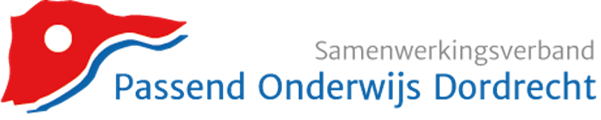 Aanvraag inzet expertise NT2 2022-2023Algemene gegevens:Inhoud aanvraag: aankruisen wat van toepassing isOndersteuning gesproken taal: Communicatie met medeleerlingen Communicatie met de leerkracht Taalbegrip Woordenschat Zinsvorming Durven sprekenOndersteuning geschreven taal: Verwerking instructietaal Leesbegrip Foneem-grafeemkoppeling Zinsvorming VerhaalopbouwBetreft leerling/groep:Concrete hulpvraag: Overig:Aanvraag NT2-expertise (aankruisen wat gewenst is): Individueel consult 3x workshop LogonetHet ingevulde formulier graag opsturen naar Gerda Maaskant gmaaskant@swvdordrecht.nlNaam school:Intern begeleider:E-mailadres:Werkdagen:Telefoonnummer:Datum aanvraag: